UTP Statistics Quiz Assistance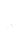 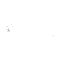 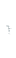 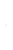 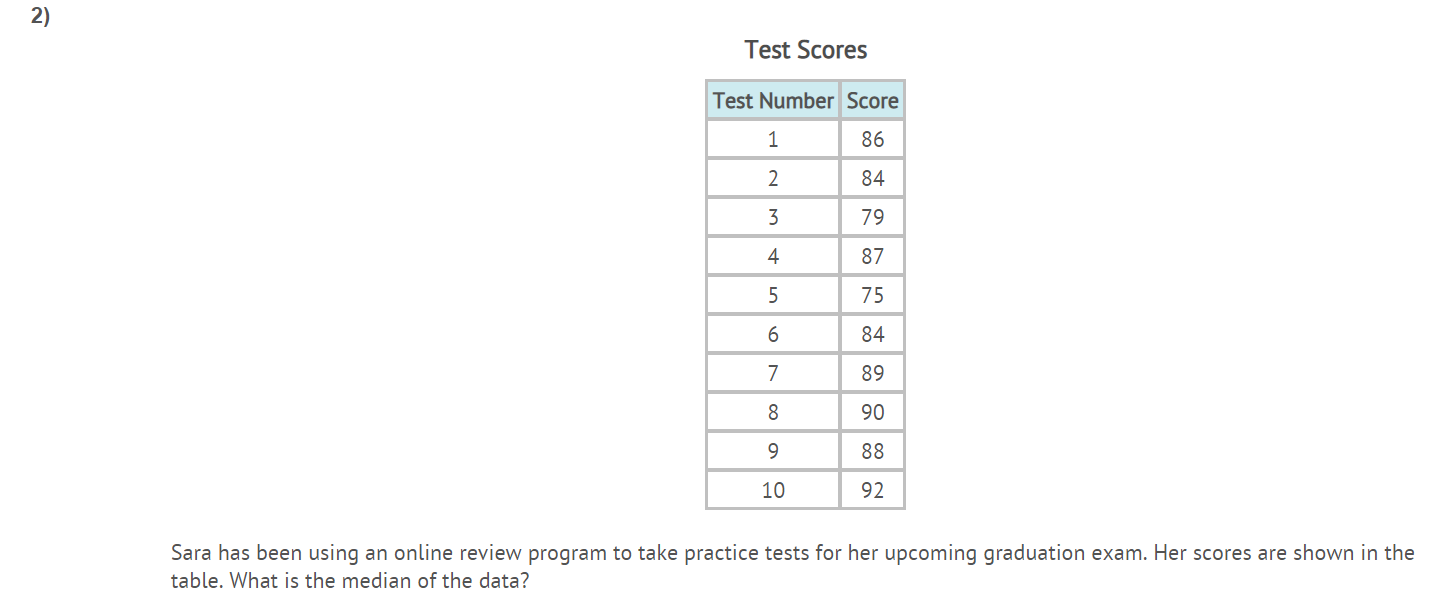 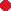 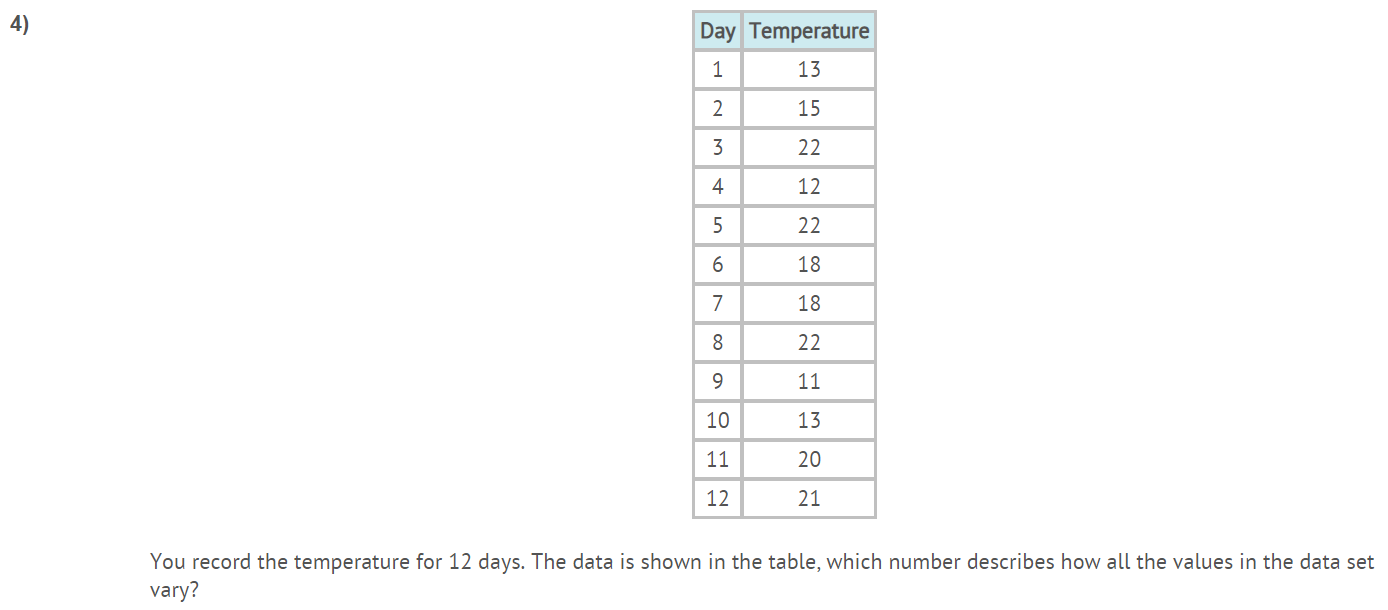 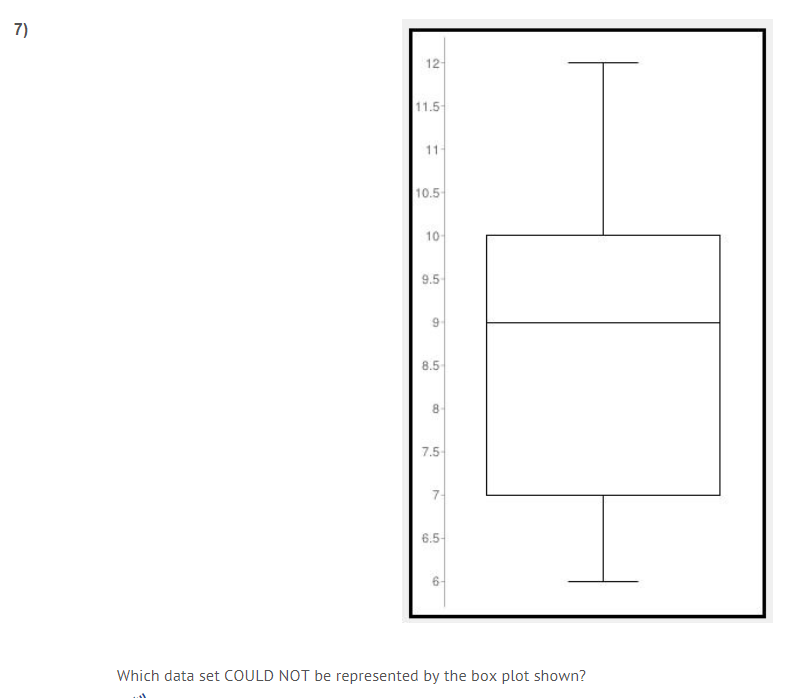 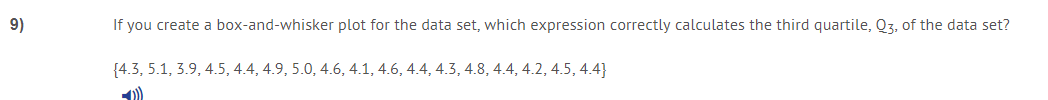 First put in order:  You are looking for the mean of the upper quartile or from the median of the whole set to the highest number in the data set    ( 3.9,4.1,4.2,4.3,4.3,4.4,4.4,4.4,4.4,4.5,4.5,4.6,4.6,4.8,4.9,5.0,5.1)      4.4 is median of data set or median of Q2      From 4.5 to 5.1 there are 8 numbers, 2 middle numbers are:      (4.6 + 4.8) = 9.4             2               2